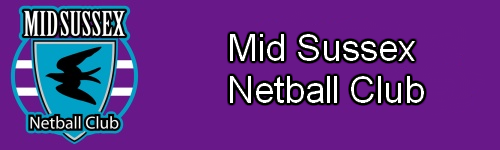 Club Volunteer PolicyMid Sussex Netball Club is a non-profit making club which provides netball for players of all ability from age 9. The club has regular training and coaching sessions as well as friendly and competitive matches and tournaments for all players. To enable this to happen volunteers are required to support all aspects of the club which in addition to the playing of the sport also includes the administration of the clubs affairs. “Out of pocket” expenses will be available to volunteers in deployment of duties as volunteers The affairs of the club are managed by a Management Committee which is elected annually at The Annual General Meeting. The Committee meet once a month during which time policies and practices are discussed. As a result committee members will be given responsibilities for actions to be taken. These actions may involve the use of volunteers from within the club. Consequently information will be posted on The Club’s website asking for volunteers to contact The Club’s Volunteer Co-ordinator who will liaise with the appropriate committee memberThe Club Volunteer Co-ordinator will make any necessary checks as to the appropriateness of volunteers and report back to the committee on a regular basis the involvement of any new volunteers. Volunteers should either themselves be members of the club or by association with members (Associate Member). It is expected that the volunteer workforce will reflect the diversity of the club’s membership and as such reflect the clubs equity policyAll club members including volunteers are expected to follow the clubs Health and Safety Policy(All policies are available on The Club’s Website)If at any time club members have a grievance concerning a club volunteer this should be made in writing to The Club Volunteer Co-0rdinator. This should also be the prescribed action if any volunteer has a grievance about any aspect of the club. The Club Volunteer will bring any such matter to the attention of The Committee.The above policy will be reviewed as appropriate and at the latest annually.………………………………………………………….                        …………………………………………………………….Date:                                                                  Date: